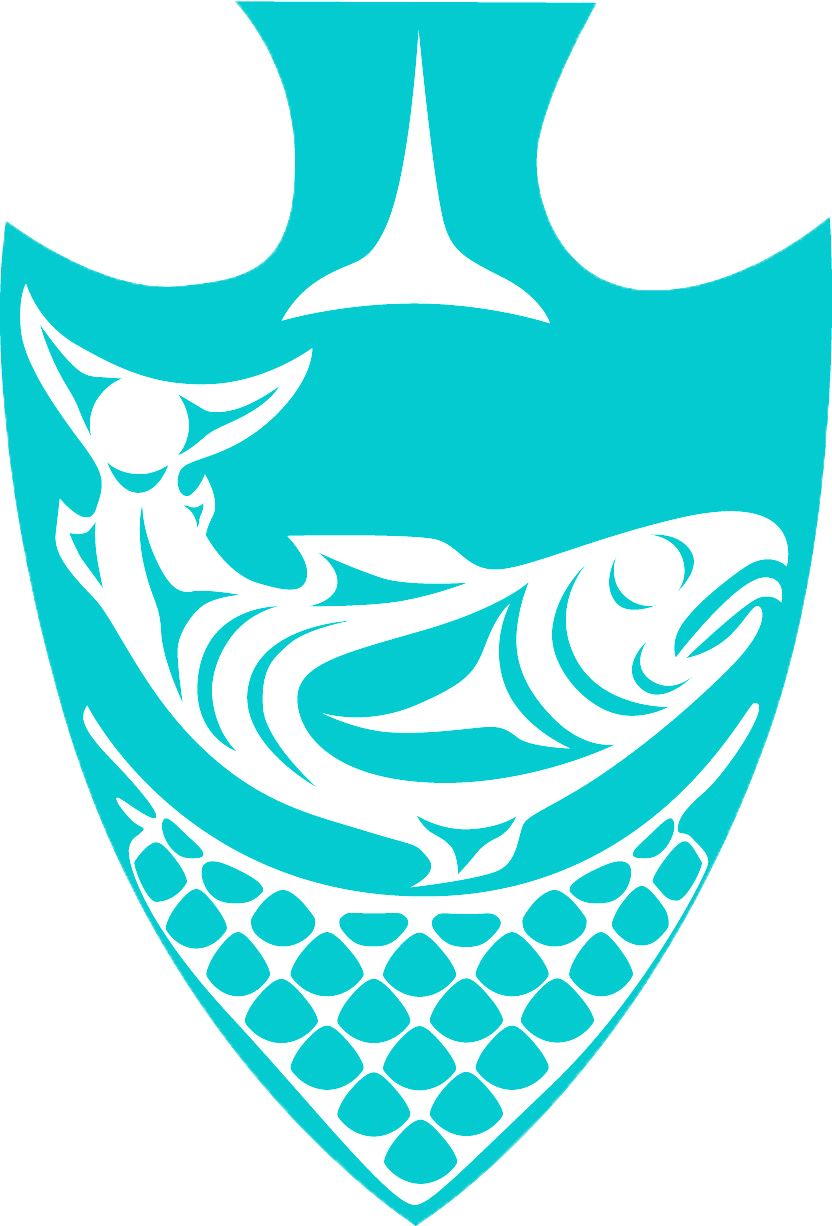 21 & Under Registration